BRANDON HIGH SCHOOL
GIRLS VARSITY BOWLINGBrandon High School Girls Varsity Bowling beat Linden High School 28-2Saturday, January 20, 2018
9:30 AM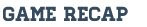 Great morning of bowling for the Brandon Girls! We had some nice scores by Mary Mathiak with a 146, 150 by Bella Lauinger, and Cara Davis shot 170 and 165. Our anchor Emily Davis had 2 nice games of 170 and 211.